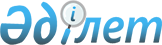 О внесении изменений в решение маслихата от 25 декабря 2020 года № 421 "О районном бюджете Амангельдинского района на 2021 - 2023 годы"Решение маслихата Амангельдинского района Костанайской области от 23 апреля 2021 года № 45. Зарегистрировано Департаментом юстиции Костанайской области 27 апреля 2021 года № 9884
      Амангельдинский районный маслихат РЕШИЛ: 
      1. Внести в решение Амангельдинского районного маслихата "О районном бюджете Амангельдинского района на 2021 - 2023 годы" от 25 декабря 2020 года № 421, зарегистрированное в Реестре государственной регистрации нормативных правовых актов под № 9660, следующие изменения:
      пункт 1 изложить в новой редакции:
      "1. Утвердить бюджет Амангельдинского района на 2021-2023 годы согласно приложениям 1, 2 и 3 соответственно, в том числе на 2021 год в следующих объемах:
      1) доходы – 3 061 735,5 тысяч тенге, в том числе по:
      налоговым поступлениям – 399 590,0 тысяч тенге;
      неналоговым поступлениям – 18 237,0 тысяч тенге;
      поступления от продажи основного капитала – 4 000,0 тысяч тенге;
      поступлениям трансфертов – 2 639 908,5 тысяча тенге;
      2) затраты – 3 057 073,5 тысяч тенге;
      3) чистое бюджетное кредитование – 29 312,0 тысяча тенге, в том числе:
      бюджетные кредиты – 43 755,0 тысяч тенге;
      погашение бюджетных кредитов – 14 443,0 тысяча тенге;
      4) сальдо по операциям с финансовыми активами – 31 500,0 тысяч тенге, в том числе:
      приобретение финансовых активов – 31 500,0 тысяч тенге;
      5) дефицит (профицит) бюджета – - 56 150,0 тысяч тенге;
      6) финансирование дефицита (использование профицита) бюджета – 56 150,0 тысяч тенге.";
      приложение 1 к указанному решению изложить в новой редакции согласно приложению к настоящему решению.
      2. Настоящее решение вводится в действие с 1 января 2021 года. Районный бюджет Амангельдинского района на 2021 год
					© 2012. РГП на ПХВ «Институт законодательства и правовой информации Республики Казахстан» Министерства юстиции Республики Казахстан
				
      Председатель сессии 

Е. Давлетов

      Секретарь Амангельдинского районного маслихата 

К. Кеделбаев
Приложениек решению Амангельдинскогорайонного маслихатаот 23 апреля 2021 года№ 45Приложение 1к решению маслихатаот 25 декабря 2020 года№ 421
Категория
Категория
Категория
Категория
Категория
Сумма, тысяч тенге
Класс
Класс
Класс
Класс
Сумма, тысяч тенге
Подкласс
Подкласс
Подкласс
Сумма, тысяч тенге
Специфика
Специфика
Сумма, тысяч тенге
Наименование
Сумма, тысяч тенге
І. Доходы
3 061 735,5
1
00
0
00
Налоговые поступления
399 590,0
1
01
0
00
Подоходный налог
199 800,0
1
01
1
00
Корпоративный подоходный налог
10 000,0
1
01
2
00
Индивидуальный подоходный налог
189 800,0
1
03
0
00
Социальный налог
174 564,0
1
03
1
00
Социальный налог
174 564,0
1
04
0
00
Hалоги на собственность
12 382,0
1
04
1
00
Hалоги на имущество
12 382,0
1
05
0
00
Внутренние налоги на товары, работы и услуги
11 704,0
1
05
2
00
Акцизы
1 080,0
1
05
3
00
Поступления за использование природных и других ресурсов
9 400,0
1
05
4
00
Сборы за ведение предпринимательской и профессиональной деятельности
1 224,0
1
08
0
0
Обязательные платежи, взимаемые за совершение юридически значимых действий и (или) выдачу документов уполномоченными на то государственными органами или должностными лицами
1 140,0
2
00
0
00
Неналоговые поступления
18 237,0
2
01
0
00
Доходы от государственной собственности
3 085,0
2
01
1
00
Поступления части чистого дохода государственных предприятий
11,0
2
01
5
00
Доходы от аренды имущества, находящегося в государственной собственности
3 060,0
2
01
7
00
Вознаграждения по кредитам, выданным из государственного бюджета
14,0
2
04
0
00
Штрафы, пени, санкции, взыскания, налагаемые государственными учреждениями, финансируемыми из государственного бюджета, а также содержащимися и финансируемыми из бюджета (сметы расходов) Национального Банка Республики Казахстан
240,0
2
04
1
00
Штрафы, пени, санкции, взыскания, налагаемые государственными учреждениями, финансируемыми из государственного бюджета, а также содержащимися и финансируемыми из бюджета (сметы расходов) Национального Банка Республики Казахстан, за исключением поступлений от организаций нефтяного сектора и в Фонд компенсации потерпевшим
240,0
2
06
0
00
Прочие неналоговые поступления
14 912,0
2
06
1
00
Прочие неналоговые поступления
14 912,0
3
00
0
00
Поступления от продажи основного капитала
4 000,0
3
03
0
00
Продажа земли и нематериальных активов
4 000,0
3
03
1
00
Продажа земли
2 000,0
3
03
2
00
Продажа нематериальных активов
2 000,0
4
00
0
00
Поступления трансфертов
2 639 908,5
4
01
0
00
Трансферты из нижестоящих органов государственного управления
0,7
4
01
3
00
Трансферты из бюджетов городов районного значения, сел, поселков, сельских округов
0,7
4
02
0
00
Трансферты из вышестоящих органов государственного управления
2 639 907,8
4
02
2
00
Трансферты из областного бюджета
2 639 907,8
Функциональная группа
Функциональная группа
Функциональная группа
Функциональная группа
Функциональная группа
Сумма, тысяч тенге
Функциональная подгруппа
Функциональная подгруппа
Функциональная подгруппа
Функциональная подгруппа
Сумма, тысяч тенге
Администратор бюджетных программ
Администратор бюджетных программ
Администратор бюджетных программ
Сумма, тысяч тенге
Программа
Программа
Сумма, тысяч тенге
Наименование
Сумма, тысяч тенге
ІІ. Затраты
3 057 073,5
01
Государственные услуги общего характера
202 833,6
1
Представительные, исполнительные и другие органы, выполняющие общие функции государственного управления
143 273,0
112
Аппарат маслихата района (города областного значения)
18 887,0
001
Услуги по обеспечению деятельности маслихата района (города областного значения)
18 887,0
122
Аппарат акима района (города областного значения)
124 386,0
001
Услуги по обеспечению деятельности акима района (города областного значения)
107 586,0
003
Капитальные расходы государственного органа
7 300,0
113
Целевые текущие трансферты нижестоящим бюджетам
9 500,0
2
Финансовая деятельность
24 097,1
452
Отдел финансов района (города областного значения)
24 097,1
001
Услуги по реализации государственной политики в области исполнения бюджета и управления коммунальной собственностью района (города областного значения)
23 274,1
003
Проведение оценки имущества в целях налогообложения
382,0
010
Приватизация, управление коммунальным имуществом, постприватизационная деятельность и регулирование споров, связанных с этим
441,0
5
Планирование и статистическая деятельность
9 651,5
453
Отдел экономики и бюджетного планирования района (города областного значения)
9 651,5
001
Услуги по реализации государственной политики в области формирования и развития экономической политики, системы государственного планирования
9 651,5
9
Прочие государственные услуги общего характера
25 812,0
492
Отдел жилищно-коммунального хозяйства, пассажирского транспорта, автомобильных дорог и жилищной инспекции района (города областного значения)
25 812,0
001
Услуги по реализации государственной политики на местном уровне в области жилищно-коммунального хозяйства, пассажирского транспорта, автомобильных дорог и жилищной инспекции
13 213,0
067
Капитальные расходы подведомственных государственных учреждений и организаций
275,0
113
Целевые текущие трансферты нижестоящим бюджетам
12 324,0
02
Оборона
7 706,0
1
Военные нужды
5 728,0
122
Аппарат акима района (города областного значения)
5 728,0
005
Мероприятия в рамках исполнения всеобщей воинской обязанности
5 728,0
2
Организация работы по чрезвычайным ситуациям
1 978,0
122
Аппарат акима района (города областного значения)
1 978,0
006
Предупреждение и ликвидация чрезвычайных ситуаций масштаба района (города областного значения)
1 225,0
007
Мероприятия по профилактике и тушению степных пожаров районного (городского) масштаба, а также пожаров в населенных пунктах, в которых не созданы органы государственной противопожарной службы
753,0
06
Социальная помощь и социальное обеспечение
332 348,0
1
Социальное обеспечение
156 576,0
451
Отдел занятости и социальных программ района (города областного значения)
156 576,0
005
Государственная адресная социальная помощь
156 576,0
2
Социальная помощь
143 589,0
451
Отдел занятости и социальных программ района (города областного значения)
143 589,0
002
Программа занятости
87 468,0
006
Оказание жилищной помощи
620,0
007
Социальная помощь отдельным категориям нуждающихся граждан по решениям местных представительных органов
13 568,0
010
Материальное обеспечение детей-инвалидов, воспитывающихся и обучающихся на дому
1 052,0
014
Оказание социальной помощи нуждающимся гражданам на дому
6 142,0
017
Обеспечение нуждающихся инвалидов протезно-ортопедическими, сурдотехническими и тифлотехническими средствами, специальными средствами передвижения, обязательными гигиеническими средствами, а также предоставление услуг санаторно-курортного лечения, специалиста жестового языка, индивидуальных помощников в соответствии с индивидуальной программой реабилитации инвалида
3 695,0
023
Обеспечение деятельности центров занятости населения
31 044,0
9
Прочие услуги в области социальной помощи и социального обеспечения
32 183,0
451
Отдел занятости и социальных программ района (города областного значения)
32 183,0
001
Услуги по реализации государственной политики на местном уровне в области обеспечения занятости и реализации социальных программ для населения
26 174,0
011
Оплата услуг по зачислению, выплате и доставке пособий и других социальных выплат
1 623,0
050
Обеспечение прав и улучшение качества жизни инвалидов в Республике Казахстан
4 386,0
07
Жилищно-коммунальное хозяйство
2 300,0
1
Жилищное хозяйство
2 300,0
472
Отдел строительства, архитектуры и градостроительства района (города областного значения)
1 800,0
004
Проектирование, развитие и (или) обустройство инженерно-коммуникационной инфраструктуры
1 800,0
492
Отдел жилищно-коммунального хозяйства, пассажирского транспорта, автомобильных дорог и жилищной инспекции района (города областного значения)
500,0
003
Организация сохранения государственного жилищного фонда
500,0
08
Культура, спорт, туризм и информационное пространство
230 969,9
1
Деятельность в области культуры
69 645,0
455
Отдел культуры и развития языков района (города областного значения)
69 645,0
003
Поддержка культурно-досуговой работы
69 645,0
2
Спорт
23 162,9
465
Отдел физической культуры и спорта района (города областного значения)
21 211,0
001
Услуги по реализации государственной политики на местном уровне в сфере физической культуры и спорта
8 322,0
005
Развитие массового спорта и национальных видов спорта
8 648,0
006
Проведение спортивных соревнований на районном (города областного значения) уровне
606,0
007
Подготовка и участие членов сборных команд района (города областного значения) по различным видам спорта на областных спортивных соревнованиях
3 635,0
472
Отдел строительства, архитектуры и градостроительства района (города областного значения)
1 951,9
008
Развитие объектов спорта
1 951,9
3
Информационное пространство
90 960,0
455
Отдел культуры и развития языков района (города областного значения)
88 960,0
006
Функционирование районных (городских) библиотек
79 076,0
007
Развитие государственного языка и других языков народа Казахстана
9 884,0
456
Отдел внутренней политики района (города областного значения)
2 000,0
002
Услуги по проведению государственной информационной политики
2 000,0
9
Прочие услуги по организации культуры, спорта, туризма и информационного пространства
47 202,0
455
Отдел культуры и развития языков района (города областного значения)
19 546,0
001
Услуги по реализации государственной политики на местном уровне в области развития языков и культуры
10 546,0
032
Капитальные расходы подведомственных государственных учреждений и организаций
9 000,0
456
Отдел внутренней политики района (города областного значения)
27 656,0
001
Услуги по реализации государственной политики на местном уровне в области информации, укрепления государственности и формирования социального оптимизма граждан
17 929,0
003
Реализация мероприятий в сфере молодежной политики
9 727,0
09
Топливно-энергетический комплекс и недропользование
14 312,0
1
Топливо и энергетика
14 312,0
472
Отдел строительства, архитектуры и градостроительства района (города областного значения)
14 312,0
009
Развитие теплоэнергетической системы
14 312,0
10
Сельское, водное, лесное, рыбное хозяйство, особо охраняемые природные территории, охрана окружающей среды и животного мира, земельные отношения
57 051,0
1
Сельское хозяйство
23 396,0
462
Отдел сельского хозяйства района (города областного значения)
23 396,0
001
Услуги по реализации государственной политики на местном уровне в сфере сельского хозяйства
16 901,0
006
Капитальные расходы государственного органа
6 495,0
6
Земельные отношения
20 524,0
463
Отдел земельных отношений района (города областного значения)
20 524,0
001
Услуги по реализации государственной политики в области регулирования земельных отношений на территории района (города областного значения)
20 524,0
9
Прочие услуги в области сельского, водного, лесного, рыбного хозяйства, охраны окружающей среды и земельных отношений
13 131,0
453
Отдел экономики и бюджетного планирования района (города областного значения)
13 131,0
099
Реализация мер по оказанию социальной поддержки специалистов
13 131,0
11
Промышленность, архитектурная, градостроительная и строительная деятельность
13 957,0
2
Архитектурная, градостроительная и строительная деятельность
13 957,0
472
Отдел строительства, архитектуры и градостроительства района (города областного значения)
13 957,0
001
Услуги по реализации государственной политики в области строительства, архитектуры и градостроительства на местном уровне
13 957,0
12
Транспорт и коммуникации
139 156,9
1
Автомобильный транспорт
139 156,9
492
Отдел жилищно-коммунального хозяйства, пассажирского транспорта, автомобильных дорог и жилищной инспекции района (города областного значения)
139 156,9
023
Обеспечение функционирования автомобильных дорог
47 432,9
045
Капитальный и средний ремонт автомобильных дорог районного значения и улиц населенных пунктов
91 724,0
13
Прочие
13 002,2
3
Поддержка предпринимательской деятельности и защита конкуренции
5 532,1
469
Отдел предпринимательства района (города областного значения)
5 532,1
001
Услуги по реализации государственной политики на местном уровне в области развития предпринимательства
5 532,1
9
Прочие
7 470,1
452
Отдел финансов района (города областного значения)
7 470,1
012
Резерв местного исполнительного органа района (города областного значения)
7 470,1
14
Обслуживание долга
18 623,0
1
Обслуживание долга
18 623,0
452
Отдел финансов района (города областного значения)
18 623,0
013
Обслуживание долга местных исполнительных органов по выплате вознаграждений и иных платежей по займам из областного бюджета
18 623,0
15
Трансферты
2 024 813,9
1
Трансферты
2 024 813,9
452
Отдел финансов района (города областного значения)
2 024 813,9
006
Возврат неиспользованных (недоиспользованных) целевых трансфертов
13,9
024
Целевые текущие трансферты из нижестоящего бюджета на компенсацию потерь вышестоящего бюджета в связи с изменением законодательства
1 897 034,0
038
Субвенции
127 766,0
ІІІ. Чистое бюджетное кредитование
29 312,0
Бюджетные кредиты
43 755,0
10
Сельское, водное, лесное, рыбное хозяйство, особо охраняемые природные территории, охрана окружающей среды и животного мира, земельные отношения
43 755,0
9
Прочие услуги в области сельского, водного, лесного, рыбного хозяйства, охраны окружающей среды и земельных отношений
43 755,0
453
Отдел экономики и бюджетного планирования района (города областного значения)
43 755,0
006
Бюджетные кредиты для реализации мер социальной поддержки специалистов
43 755,0
Категория
Категория
Категория
Категория
Категория
Сумма, тысяч тенге
Класс
Класс
Класс
Класс
Сумма, тысяч тенге
Подкласс
Подкласс
Подкласс
Сумма, тысяч тенге
Специфика
Специфика
Сумма, тысяч тенге
Наименование
Сумма, тысяч тенге
5
Погашение бюджетных кредитов
14 443,0
01
Погашение бюджетных кредитов
14 443,0
1
Погашение бюджетных кредитов, выданных из государственного бюджета
14 443,0
13
Погашение бюджетных кредитов, выданных из местного бюджета физическим лицам
14 443,0
IV. Сальдо по операциям с финансовыми активами
31 500,0
Приобретение финансовых активов
31 500,0
13
Прочие
31 500,0
9
Прочие
31 500,0
492
Отдел жилищно-коммунального хозяйства, пассажирского транспорта, автомобильных дорог и жилищной инспекции района (города областного значения)
31 500,0
065
Формирование или увеличение уставного капитала юридических лиц
31 500,0
V. Дефицит (профицит) бюджета
-56 150,0
VI. Финансирование дефицита (использование профицита) бюджета
56 150,0